										ПРОЕКТ           В соответствии с Федеральным законом от 06 октября 2003 г. № 131-ФЗ «Об общих принципах организации местного самоуправления в Российской Федерации»Собрание депутатов Шемуршинского муниципального округаЧувашской Республики решило:1. Образовать три постоянные комиссии Собрания депутатов Шемуршинского  муниципального округа Чувашской Республики первого созыва:- постоянная комиссия по вопросам экономической деятельности;- постоянная комиссия по социальным вопросам и обслуживания населения;- постоянная комиссия по законности, правопорядку, депутатской этике и местному самоуправлению.2. Признать утратившим силу решение Шемуршинского районного Собрания депутатов Чувашской Республики от 18 сентября 2020 г. № 1.7 «О постоянных комиссиях Шемуршинского районного Собрания депутатов».3. Настоящее решение подлежит опубликованию в периодическом печатном издании «Вести Шемуршинского района» и размещению на официальном сайте Шемуршинского района в сети «Интернет».4. Настоящее решение вступает в силу после его подписания.ЧЁВАШ РЕСПУБЛИКИШЁМЁРШЁ МУНИЦИПАЛЛĂ ОКРУГЕ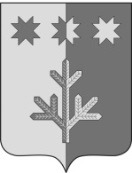 ЧУВАШСКАЯ РЕСПУБЛИКАШЕМУРШИНСКИЙМУНИЦИПАЛЬНЫЙ ОКРУГШЁМЁРШЁ МУНИЦИПАЛЛĂ ОКРУГĔН ДЕПУТАТСЕН ПУХĂВĚЙЫШĂНУ«___»___________20     №____Шёмёршё ял.СОБРАНИЕ ДЕПУТАТОВШЕМУРШИНСКОГОМУНИЦИПАЛЬНОГО ОКРУГАРЕШЕНИЕ «29» сентября 2022  № 1.22село ШемуршаОб образовании  постоянных комиссий Собрания депутатов Шемуршинского  муниципального округа Чувашской Республики первого созыва Председатель Собрания депутатов Шемуршинского муниципального округа
Чувашской Республики